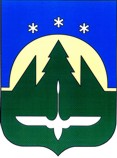 Муниципальное образованиеХанты-Мансийского автономного округа-Югры городской округ город  Ханты-Мансийск Управление потребительского рынка и защиты прав потребителей Администрации города Ханты-Мансийска Калинина, 26 город Ханты-Мансийск, 628012Тел. (3467) 352-474, тел./факс (3467) 352-401, е-mail: mailto:dga@admhmansy.ru Пояснительная записка к проекту постановления  Администрации города Ханты-Мансийска «О прекращении действия разрешения на право организации розничного рынка»          Проект постановления Администрации города Ханты-Мансийска «О прекращении действия разрешения на право организации розничного рынка» разработано Управлением потребительского рынка и защиты прав потребителей Администрации города Ханты-Мансийска в соответствии с федеральными законами от 30.12.2006 №271-ФЗ «О розничных рынках и о внесении изменений в Трудовой кодекс Российской Федерации», от 27.07.2010 №210-ФЗ «Об организации предоставления государственных и муниципальных услуг», постановлением Правительства Российской Федерации от 10.03.2007 №148 «Об утверждении Правил выдачи разрешений на право организации розничного рынка», постановлением Правительства Ханты-Мансийского автономного округа – Югры от 29.05.2007 №136-п «Об утверждении плана организации розничных рынков на территории Ханты-Мансийского автономного округа - Югры», постановлением Администрации города Ханты-Мансийска от 11.03.2016 №239 «Об утверждении административного регламента предоставления муниципальной услуги «Выдача разрешения на право организации розничного рынка», руководствуясь статьей 71 Устава города Ханты-Мансийска.Начальник Управления потребительского рынкаи защиты прав потребителейАдминистрации города Ханты-Мансийска				И.В. Ульянова